European Master Degree in Oral Implantology   Ze względu na dynamiczny rozwój implantologii i implantoprotetyki stomatologicznej w rehabilitacji pacjentów z pojedynczymi i mnogimi brakami zębowymi, wyższe uczelnie medyczne biorą aktywny udział w nauczaniu implantologii i implantoprotetyki stomatologicznej.  Oferta studiów podyplomowych skierowana jest do średnio zaawansowanych, lecz posiadających doświadczenie kliniczne z zakresu chirurgii stomatologicznej, periodonologii i protetyki lekarzy stomatologów. Celem kształcenia jest rozwinięcie praktycznych umiejętności uczestników i przekazanie solidnej, naukowej wiedzy która ma zapewnić bezpieczne i skuteczne leczenie.Po ukończeniu dwuletniego modułowego programu uczestnik studiów i obronie pracy dyplomowej będzie miał możliwość dalszej współpracy z kadrą naukową i wykładowcami.Rekruacja na studia podyplomowe European Master Degree in Oral ImplantologyOrganizowane przez UMED oraz PTS odbywa się dwustopniowo. W pierwszej kolejności należy założy konto w aplikacji PTS App  oraz skompletowanie dokumentów i załadowanie ich do systemu rekrutacyjnego. Pierwszy etap rekrutacji w tym rozmowa kwalifikacyjna wstępnie zakwalifikowanych kandydatów na studia odbędzie się przed komisją rekrutacyjną złożoną z ekspertów PTS. Osoby, które przejdą pozytywnie pierwszy etap rekrutacji zostaną dopuszczone do drugiego etapu rekrutacji prowadzonego przez UMED. Szczegółowy regulamin studiów pojawi się później. PROGRAMOkres trwania studiów: 2 lata, rozpoczęcie listopad 2020; Uroczyste zakończenie z rozdaniem dyplomów czerwiec 2022 podczas kongresu WDI 2022Liczba punktów ECTS 120 (60 ETCS na rok) Stuktura Modułowa: 10 modułówMODUŁ 1 - Podstawy implantoprotetykiMODUŁ 2 – Regeneracja tkanek twardych w implantoprotetyce MODUŁ 3 – Zarządzanie tkankami miękkimi w implantoprotetyceMODUŁ 4 – Zabiegi implantacji oraz planowanie leczenia implantoprotetycznego cz. 1 MODUŁ 5 – Zabiegi implantacji oraz planowanie leczenia implantoprotetycznego cz. 2MODUŁ 6  – Kurs praktyczny (Cadaver)MODUŁ 7  – Zaopatrzenie protetyczne w oparciu o wszczepy filarowe.MODUŁ 8 – PowikłaniaMODUŁ 9 - Praktyka klinicznaMODUŁ  10 – Praca Dyplomowa- Master Thesis (MT)Uroczyste zakończenie czerwiec 2022 podczas WDI 2022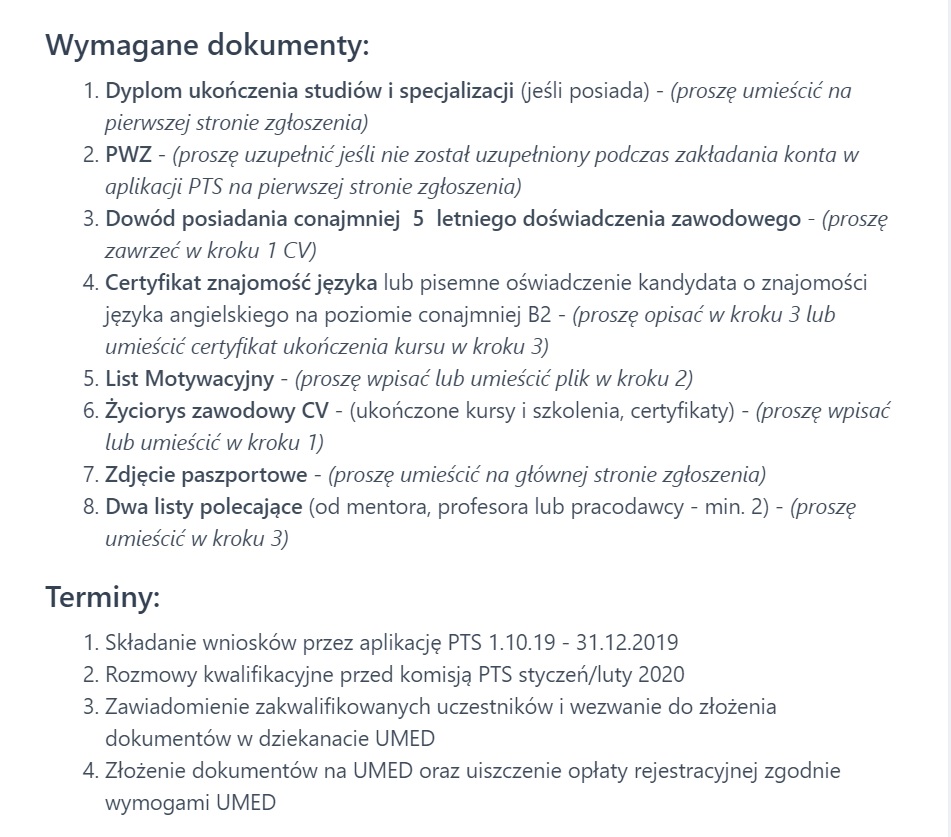 